新 书 推 荐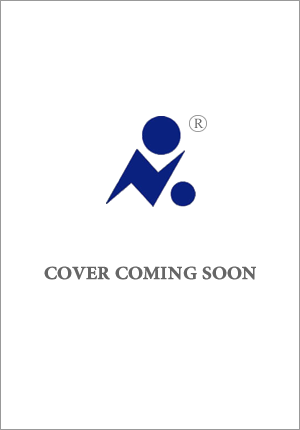 中文书名：《为什么我们一直生病：慢性病诊疗地图》英文书名：WHY WE STAY SICK: Mapping the Cure for Your Chronic Disease作    者：Richard Horowitz出 版 社：S&S/Avid Reader代理公司：ANA/Zoey页    数：待定（约90,000字）出版时间：2026年夏代理地区：中国大陆、台湾审读资料：大纲和样章（约25年夏有全稿）类    型：保健内容简介：想象一下，如果你因为各种持续存在的破坏性症状去看医生，这些症状可能忽强忽弱，有时看起来相互关联，有时又似乎毫无联系，可是，当你走出诊疗室，却发现并没有获得治疗方法，该怎么办呢？一段时间后，再次去看医生，告知有时感觉病情略有好转，有时感觉更严重了，只是一直都很痛苦，却仍然没有得到明确的诊断结果时，会发生什么？这将是个不断重复的过程。大量的人患有未确诊的慢性病。因对病症的认识不够全面，没有明确定义，经常遭到忽视，这群病人也不得不一直生着病。对此，莱姆病和蜱虫传播疾病领域享有盛名的霍洛维茨医生（Dr. Horowitz）提出了一个治愈计划：他将用16点MSIDS地图一步一步地帮助分解慢性疾病和复发性疾病基础，将其分解为炎症、感染和免疫系统问题，以帮助识别，然后启动针对性治疗。适合伊莎贝拉·温茨（Izabella Wentz）的《桥本甲状腺炎 90天治疗方案》（HASHIMOTO’S PROTOCOL），威廉·李（ William Liu）的《吃出自愈力》（EAT TO BEAT DISEASE），甚至迈克尔·格雷戈（Michael Gregor）的《救命！逆转和预防致命疾病的科学饮食》（HOW NOT TO DIE）和彼得·阿提亚（Peter Attia）的《超越百岁》（OUTLIVE）。作者简介：理查德·霍洛维茨博士（Richard Horowitz）是委员会认证的内科医生，是哈德逊山谷治疗艺术中心（Hudson Valley Healing Arts Center）的医学主任，该中心专门治疗莱姆病和其他TBD疾病。霍洛维茨博士著有两本关于莱姆病和慢性病的畅销书：《为什么你不能好起来?》（WHY CAN’T YOU GET BETTER?）和《我怎样才能变得更好?》（HOW CAN I GET BETTER?）。到目前为止，霍洛维茨博士在Facebook上有4万多名粉丝，他曾出现在福克斯新闻、《今日秀》和Netflix纪录片《折磨》等媒体中。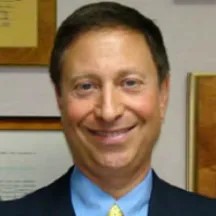 媒体评价：“理查德·霍洛维茨博士对慢性莱姆病患者来说，就犹如救世主，现在他对慢性疲劳、疼痛、认知衰退和神经精神疾病提供了非凡的新见解——这四个领域迫切需要更有效的治疗方法。”——戴尔·布雷森（Dale Bredesen），医学博士，《纽约时报》畅销书《终结阿尔茨海默病》（The End of Alzheimer’s）的作者。感谢您的阅读！请将反馈信息发至：版权负责人Email：Rights@nurnberg.com.cn安德鲁·纳伯格联合国际有限公司北京代表处北京市海淀区中关村大街甲59号中国人民大学文化大厦1705室, 邮编：100872电话：010-82504106, 传真：010-82504200公司网址：http://www.nurnberg.com.cn书目下载：http://www.nurnberg.com.cn/booklist_zh/list.aspx书讯浏览：http://www.nurnberg.com.cn/book/book.aspx视频推荐：http://www.nurnberg.com.cn/video/video.aspx豆瓣小站：http://site.douban.com/110577/新浪微博：安德鲁纳伯格公司的微博_微博 (weibo.com)微信订阅号：ANABJ2002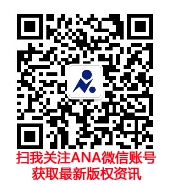 